Na początku posyłam ,,iskierkę przyjaźni” oraz pamiętaj:https://drive.google.com/file/d/1_LPg4Ex1569Ih713eUiiN-eDcwfJtm1y/viewWyzwania na dziś:Edukacja matematyczna:W zeszycie do matematyki napisz:Temat: Zapisuję i odczytuję daty.      Przepisz do zeszytu:Zapisz podane daty znanymi sposobami:Rozwiąż słownie zadanie 1-5 z podręcznika str. 86.Wykonaj ćwiczenie 1-4 w kartach ćwiczeń str. 79.Odszukaj te same daty zapisane trzema sposobami https://learningapps.org/2991513Uporządkuj daty https://learningapps.org/view6259077DLA CHĘTNYCH : Zaznacz poprawną odpowiedź, (gra z komputerem lub z kolegą)https://learningapps.org/2991513Edukacja polonistyczna:Wiesz już, że są wyrazy z ó wymiennym na o,e,a:lód-lody, szóstka-sześć, wróć-wracać. Dzisiaj poznasz pisownię wyrazów zakończonych na: - ów,-  ówka, -ówna.Przeczytaj wierszyk, naucz się go na pamięć (masz na to czas – ponad tydzień) :Jedni lubią słówka z -ów:Kraków, Rzeszów, uczniów, znów.A ja wolę słówka z -ówka:mrówka, krówka i parówka.Jeszcze -ówna tu należy i rymuję jak należy:Prawdomówna piekarzówna jest dziś bardzo małomówna.Co też łączy wszystkie słówka? To pytanie!Czy już znasz odpowiedź na nie?Nie ma reguł bez wyjątków!Musisz zapamiętać, że:wsuwka, skuwka i zasuwkaprzez u zwykłe pisze się!Nagraj swój wierszyk i prześlij go w dogodnym dla Ciebie momencie na e-mail: i.smaza@sp5.andrychow.eu   lub wyślij mi wiadomość głosową, Można to zrobić do środy (tj. 08.04) lub dopiero po świętach tj. od 15.04. Na realizację czekam do 17.04. W zeszycie do j.polskiego przerysuj mapę:Temat: Pisownia wyrazów z -ów, -ówka, -ówna. Wyjątki.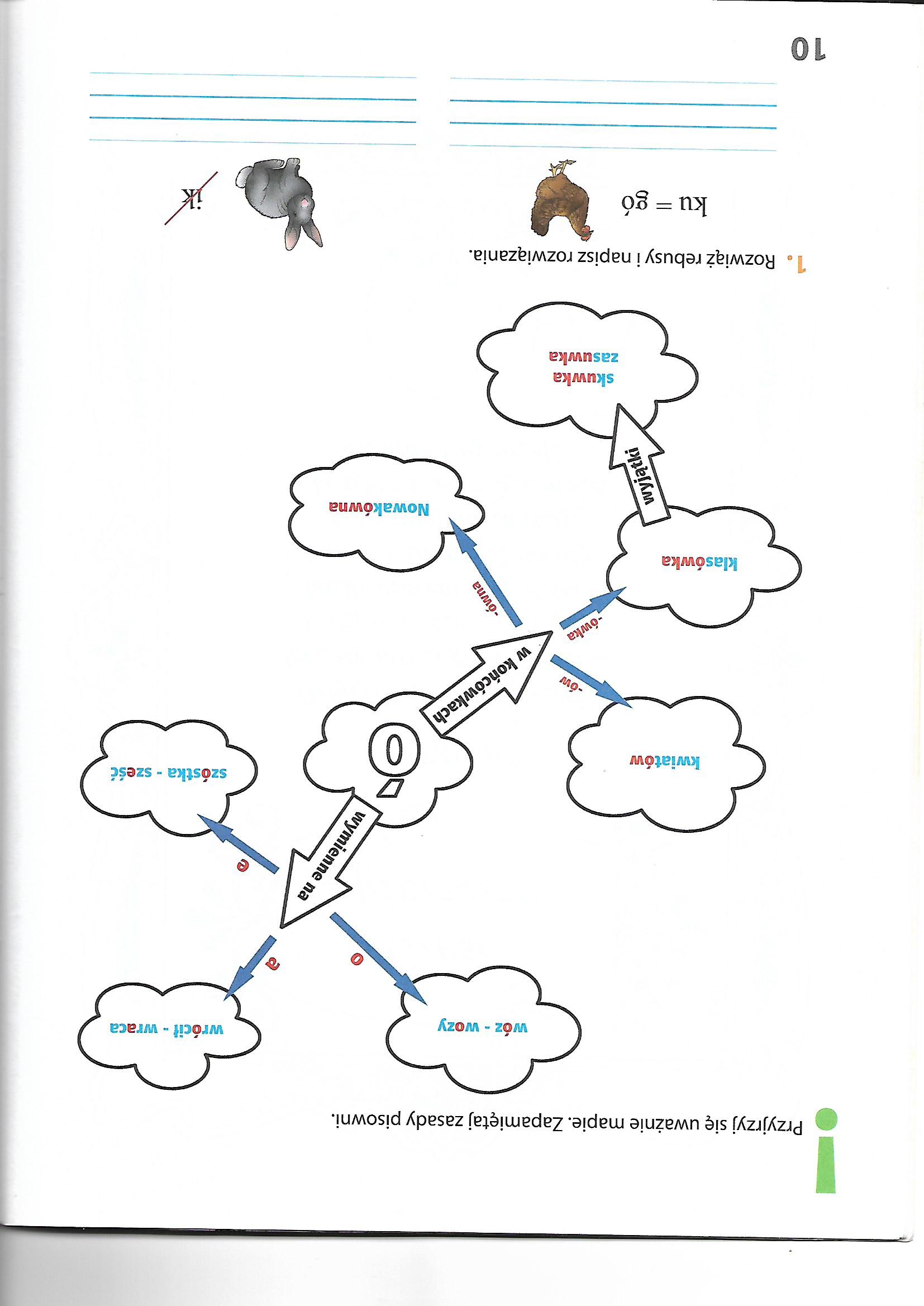 Wykonaj zadanie 3 i 4 z kart ćwiczeń str. 83.Dla chętnych  lub dla tych, którzy potrzebują więcej poćwiczyć zabawa: https://learningapps.org/view2641128Edukacja techniczna. Wykonaj świątecznego baranka z dostępnych Tobie materiałów np. waty, bibuły, patyczków higienicznych, chusteczek, pasków papieru itp.      Poniżej propozycja: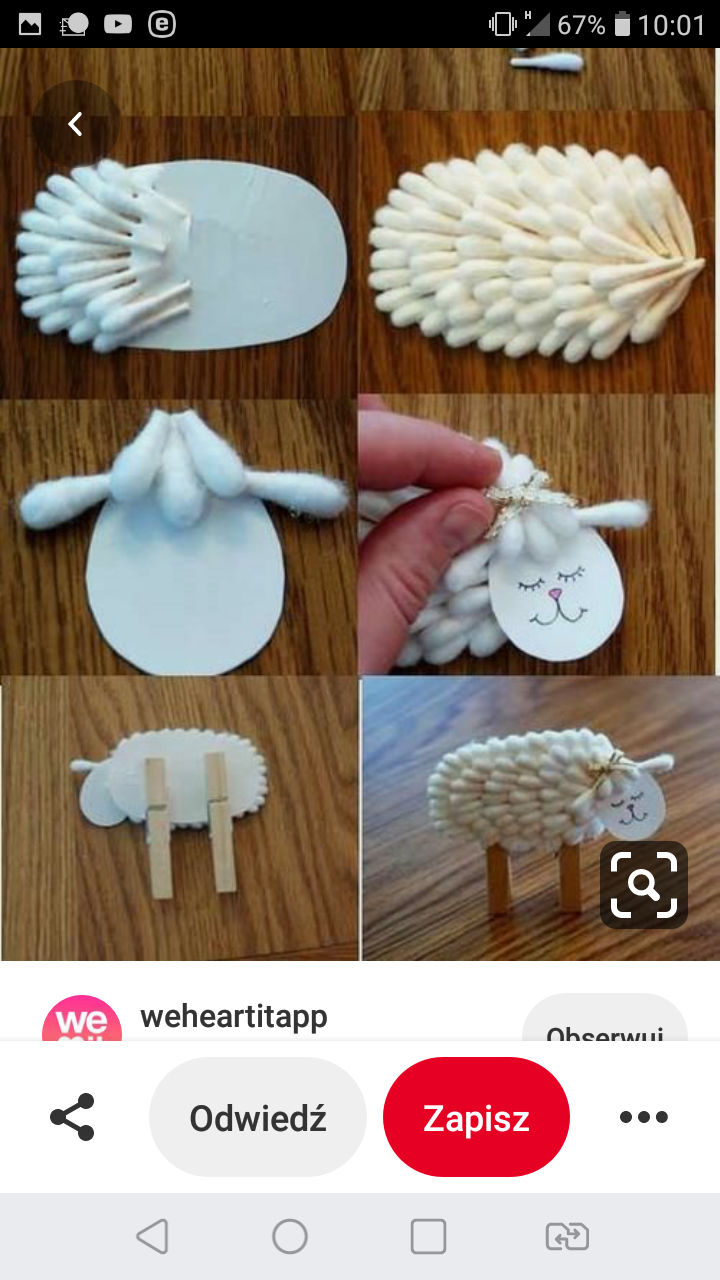 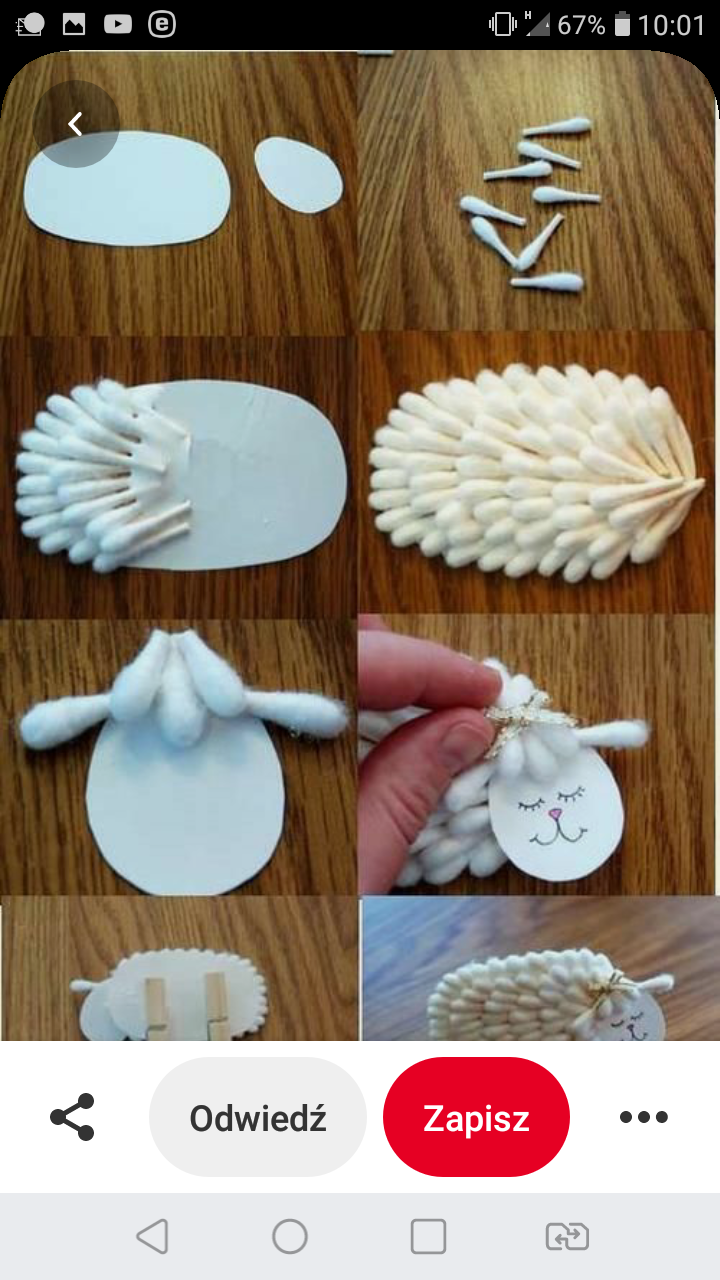 lub przydatne linki: https://mojedziecikreatywnie.pl/2016/03/jak-zrobic-baranka/http://swiatniani.blogspot.com/2014/02/https://3.bp.blogspot.com/-lQ0kcz3w_6U/WPnihQblw5I/AAAAAAAAAhU/iRjO9i_MheYUs1n-nV7cwwWIyhpeKuUBgCLcB/s1600/DSCF1745.JPGZrób zdjęcie i wyślij na gmaila: i.smaza@sp5.andrychow.eu do środy (tj.08.04).Edukacja muzyczna: Wysłuchaj piosenki https://www.youtube.com/watch?v=OCmZrAz3t-U
 i zastanów się jakie mamy oznaki Wielkanocy. Datę możemy zapisać na trzy sposoby:23 stycznia 2018 roku23 I 2018r.23.01.2018r. 23 stycznia23 I23.012 maja14 kwietnia8 X16.064.12Data twoich urodzin